ТАМОЖЕННЫЙ СОЮЗ 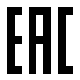 ДЕКЛАРАЦИЯ О СООТВЕТСТВИИ Заявитель, Общество с ограниченной ответственностью "МЕЛМУР" Место нахождения: Российская Федерация, 354340, Краснодарский край, город Сочи, Адлерский район, ул Голубые Дали, 16/33, Фактический адрес: Российская Федерация, 354340, Краснодарский край, город Сочи, Адлерский район, ул. Гастелло, 23А, телефон: +79186167132, факс: +78622430011, электронная почта: melmur-sochi@mail.ru, ОГРН 1062317013318 в лице Генерального директора Мельника Ярослава Викторовичазаявляет, что ГОМОГЕНАТ ЛИЧИНОК ВОСКОВОЙ МОЛИ АДСОРБИРОВАННЫЙ СУХОЙ (ГРАНУЛЫ), торговая марка "Мелмур" изготовитель: Общество с ограниченной ответственностью "МЕЛМУР", Российская Федерация, 354340, Краснодарский край, город Сочи, Адлерский район, ул Голубые Дали, 16/33Продукция изготовлена в соответствии с ТУ 9882-002-97727393-2014 Код ТН ВЭД ТС 0409000000 Серийный выпуск соответствует требованиям ТР ТС 021/2011 "О безопасности пищевой продукции", утвержден Решением Комиссии Таможенного союза от 09.12.2011 № 880; ТР ТС 022/2011 "Пищевая продукция в части ее маркировки", утвержден Решением Комиссии Таможенного союза от 09.12.2011 № 881; ТР ТС 029/2012 "Требования безопасности пищевых добавок, ароматизаторов и технологических вспомогательных средств", утвержден Решением Совета Евразийской экономической комиссии от 20.07.2012 № 58; Декларация о соответствии принята на основании Протокола испытаний № 158-21/05/14 от 07.05.2014 года, выданного Испытательной лабораторией общества с ограниченной ответственностью торгово-производственной фирмы "СЕМИОНА", аттестат аккредитации РОСС RU.0001.21АВ81, сроком действия до 21.10.2016 года. Дополнительная информация Дата изготовления, срок годности, условия хранения указаны в прилагаемой к продукции товаросопроводительной документации и/или на упаковке и/или каждой единице продукции. Схема декларирования 3д